AGENDAPARKS AND RECREATION BOARD MEETINGENNIS   COMMISSION CHAMBERSWEDNESDAY, MAY 18, 20165:30 P.M.1.	CALL TO ORDER2.	INVOCATION3.	PARK UPDATEa.	Disk Golf Courseb.          Baseball and Softball  c.	Veteran Soccer Field (U10) 4.  	NEW BUSINESSKachina PrairieFuture Park DevelopmentMaster Planning / Community SurveyFairview Park Mowingf.	2016–2017 Budget Equipment & Projectsg.	Lions Clubh. 	Upcoming Projects       5.	ADJOURNMENT             Disability Assistance and AccommodationPersons with disabilities who plan to attend this meeting and who may need assistance should contact the City Secretary at (972) 875-1234 two working days prior to the meeting so that appropriate arrangements can be made.I CERTIFY THE ABOVE NOTICE WAS POSTED AT CITY HALL IN ENNIS, TEXAS, PRIOR TO FRIDAY, MAY 13, 2016, AT 5:00 P.M.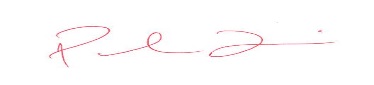 								________________________	PAUL LISKA	DIRECTOR 	PARKS AND RECREATION